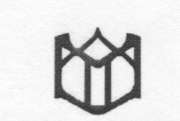 Московский патриархатКинешемская  епархия Частное общеобразовательное учреждение Православная средняя школа во имя святого благоверного князя Александра Невского155800,г. Кинешма, ул. Красноветкинская, д.2		           8(49331)2-52-14Приказ от 10.12.2021                                                                                           № …О переходе ЧОУ Православной средней школы во имя святого благоверного князя Александра Невского на обучение по ФГОС НОО и ФГОС ООО, утвержденных 31 мая 2021 годаНа основании статьи 28 Федерального закона от 29.12.2012 №273-ФЗ «Об образовании в Российской Федерации»,  приказа Минпросвещения от 31.05.2021 №286 «Об утверждении федерального государственного образовательного стандарта начального общего образования», приказа Минпросвещения от 31.05.2021 №287 «Об утверждении федерального государственного образовательного стандарта основного общего образования» , в целях обеспечения нормативно-правового, организационного сопровождения перехода образовательной организации на ФГОС НОО и ООО в 2022-2023 учебном годуПРИКАЗЫВАЮ:1. Создать рабочую группу по поэтапному введению и реализации в соответствии с федеральными государственными образовательными стандартами начального общего образования и основного общего образования, утвержденными приказами Минпросвещения от 31.05. 2021 №286 и 287, обучения обучающихся ЧОУ Православной средней школы во имя святого благоверного князя Александра Невского 2. В рабочую группу по внедрению ФГОС второго поколения в 1-х и в 5-х классах ЧОУ Православной школы включить:Иванову Ю.А., заместителя директора по УВР;Кельберт Р.С., заместителя директора по ВР;Зуйкову Ю.С., заместителя директора по информатизации и учителя русского языка;Аганичеву Татьяну Николаевну, учителя начальных классов, руководителя методического объединения учителей начальных классов;Позднякову Г.В., учителя русского языка, руководителя методического объединения учителей русского языка и литературы;Агашину А.Ф., учителя математики;Масленникова В.А., учителя английского языка;Александрову Т.Н., учителя ИЗО и технологии ;Коршунскую Л.Н., учителя физической культуры;Котельникову Л.Н., учителя географии и биологии.3. Назначить:- руководителем рабочей группы по внедрению ФГОС  НОО и ООО Иванову Ю.А., заместителя директора по УВР.4. Рабочей группе по внедрению ФГОС ООО второго поколения в своей деятельности руководствоваться Положением о рабочей группе.Директор ЧОУ Православной школы _____________________Иванов Д.В.